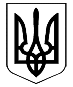 ВЕЛИКОДИМЕРСЬКА СЕЛИЩНА РАДАБРОВАРСЬКОГО РАЙОНУ КИЇВСЬКОЇ ОБЛАСТІР І Ш Е Н Н ЯПро передачу комунального майна з балансу на балансУ зв’язку з приєднанням громад, відповідно до розпорядження КМУ від 20.05.2020 № 600-р «Про затвердження перспективного плану формування територій громад Київської області», з метою забезпечення належного утримання майна комунальної власності, керуючись ст. 78, 136 Господарського кодексу України, ст. 26, ч. 1 ст. 59, ст. 60 Закону України «Про місцеве самоврядування в Україні», враховуючи позитивні висновки та рекомендації постійної комісії з питань комунальної власності, інфраструктури, транспорту, житлово-комунального господарства, архітектури, містобудування та благоустрою селищна рада В И Р І Ш И Л А:1.Прийняти з балансу комунального закладу  Броварської районної ради                              «Броварська районна централізована бібліотечна система» приміщення, майно,  основні засоби, матеріальні цінності та передати на баланс КЗ "Центр культури, дозвілля та спорту" Великодимерської селищної ради Броварського району Київської області, згідно з додатком 1.2. Прийняти з балансу комунального закладу  Броварської районної ради «Броварський районний будинок культури» приміщення, майно, основні засоби, матеріальні цінності та передати на баланс КЗ "Центр культури, дозвілля та спорту" Великодимерської селищної ради Броварського району Київської області, згідно з додатком 2.3. Балансоутримувачам, вказаних у пункті 1 - 2 цього рішення, забезпечити оформлення відповідних документів та внести відповідні зміни до реєстру бухгалтерського обліку.4. Контроль за виконанням даного рішення покласти на постійну комісію з питань комунальної власності, інфраструктури, транспорту, житлово-комунального господарства, архітектури, містобудування та благоустрою.Селищний  голова 					Анатолій БОЧКАРЬОВ смт Велика Димерка03 грудня 2020 року№ 27 ІІ-VIIІ                    